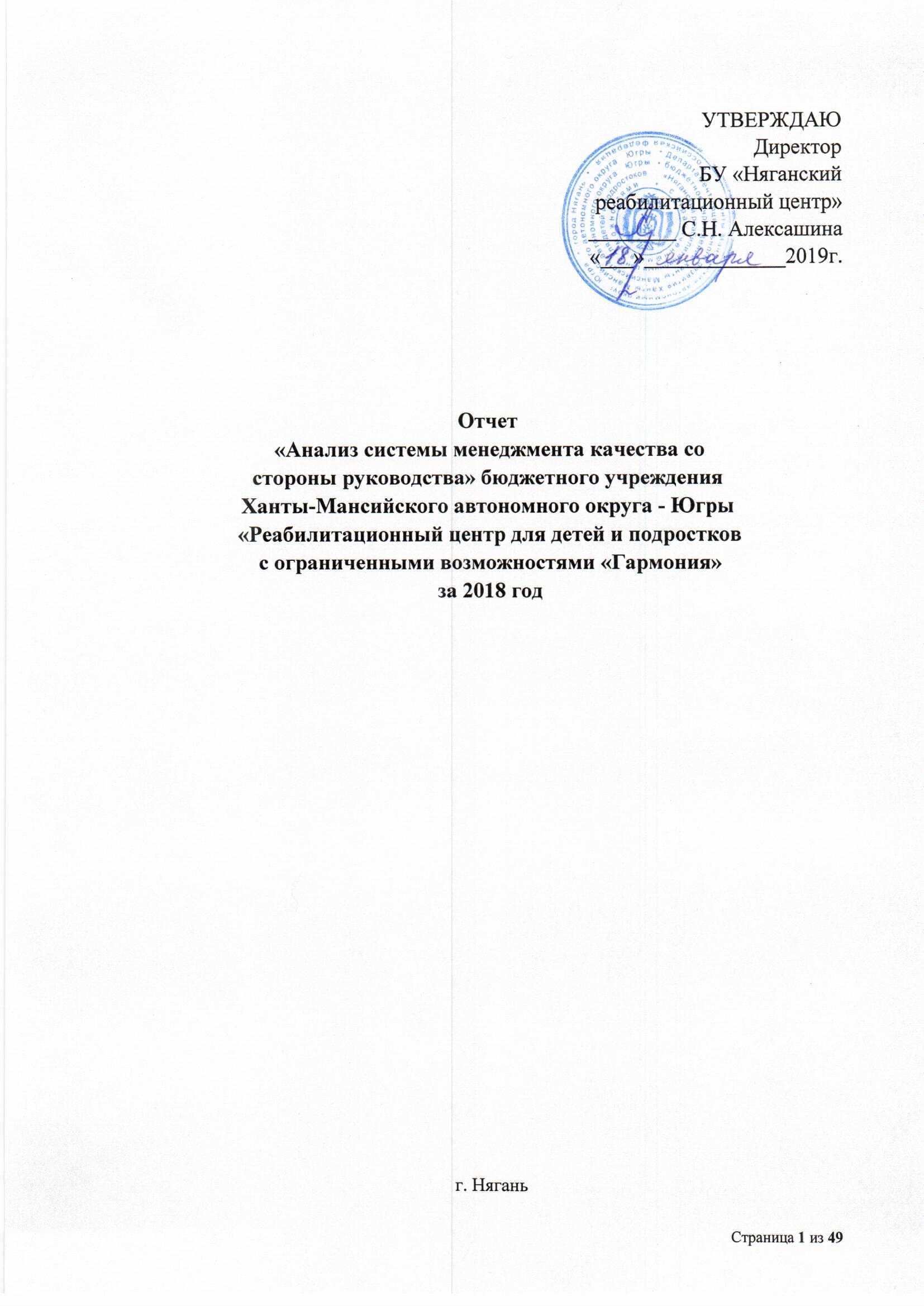 Отчет «Анализ системы менеджмента качества со стороны руководства» бюджетного учреждения Ханты-Мансийского автономного округа - Югры «Реабилитационный центр для детей и подростков с ограниченными возможностями «Гармония» за 2018 годг. НяганьСодержание отчета «Анализ системы менеджмента качества со стороны руководства» Раздел 1. Характеристика учрежденияУчреждение предоставляет социальные услуги в соответствии с Федеральным законом Российской Федерации от 28 декабря 2013 г. № 442-ФЗ «Об основах социального обслуживания граждан в Российской Федерации», Законом Ханты-Мансийского автономного округа-Югры «Об утверждении перечня социальных услуг, предоставляемых поставщиками социальных услуг в Ханты-Мансийском автономном округе - Югре» от 19 ноября 2014 года № 93-оз. В перечень социальных услуг, предоставляемых получателям социальных услуг, включены социально-бытовые, социально-медицинские, социально-психологические, социально-педагогические, социально-трудовые, социально-правовые услуги, услуги в целях повышения коммуникативного потенциала.Услуги предоставлялись в полустационарной форме социального обслуживания и на дому.Мощность учреждения рассчитана на 92 человека (67 койко-мест; 25 человек посещение в амбулаторной форме). Порядок и условия предоставления социальных услуг в учреждении осуществлялись на основе Федерального закона Российской Федерации № 442-ФЗ от 28 декабря 2013 года «Об основах социального обслуживания граждан в Российской Федерации», постановления Правительства Ханты-Мансийского автономного округа – Югры от 6 сентября 2014 года № 326-п «О порядке предоставления социальных услуг поставщиками социальных услуг в Ханты-Мансийском автономном округе – Югре».На социальное обслуживание принимаются дети и члены их семей, проживающие в Ханты-Мансийском автономном округе - Югре, признанные нуждающимися в оказании социальных услуг, Комиссией при Управлении социальной защиты населения по г. Нягани и Октябрьскому району. Виды, объем, периодичность и количество курсов социальных услуг, предоставляются в соответствии с перечнем мероприятий социальной реабилитации, указанных в индивидуальной программе реабилитации.Деятельность учреждения в 2018 году была направлена на: Повышение качества предоставляемых услуг в области социального обслуживания детей – инвалидов, оказание несовершеннолетним, имеющим отклонения в физическом или умственном развитии, квалифицированной медико-социальной, социально-психологической и социально-педагогической помощи, обеспечение их максимально полной адаптации к жизни в обществе. Организация благоприятной социальной среды, способствующей общему развитию несовершеннолетних, стимуляции их познавательной деятельности, речевому и коммуникативному развитию, активному воздействию на формирование интеллектуальных и практических умений. Развитие трудовых отношений, социального партнёрства, создание благоприятных и безопасных условий, психологического климата для сотрудников учреждения и получателей социальных услуг.Раздел 2. Статус действий по результатам предыдущих анализов со стороны руководстваПроводимые мероприятия по результатам предыдущих анализов со стороны руководства в 2018 году направлены на решение следующих задач:  Внедрение поэтапного мониторинга результативности социализации детей и подростков с ограниченными возможностями здоровья. Обеспечение непрерывности реабилитационных маршрутов получателей социальных услуг с учетом установленной шкалы результативности.Создание и внедрение моделей комплексной реабилитации детей и подростков с ограниченными возможностями здоровья по видам заболеваний.Повышение эффективности социального сопровождения семей, имеющих ребенка с ограниченными возможностями здоровья.Разработка и внедрение новых форм и технологий по повышению коммуникативного потенциала получателей социальных услуг.Обеспечение 100% выполнения государственного задания при достижении удовлетворенности качеством оказанных услуг по получателям не менее 99%.Непрерывное повышение профессионального уровня и компетенции сотрудников учреждения, оказывающих социальные услуги.Совершенствование материально-технической базы учреждения путем повышения эффективности и эксплуатации имеющегося оборудования и приобретение нового.Раздел 3. Степень достижения целей в области качестваКоличество обслуженных гражданТаблица 1 Вывод: за 2018 год уменьшилось количество обращений на 25% в связи с тем, что изменилась методика учета обращений (количество обращений равняется количеству поданных заявлений на обслуживание). В 2018 году в г. Нягани и Октябрьском районе состояло на учете в учреждениях здравоохранения 362 ребенка-инвалида (проживают в г. Нягани 256 детей-инвалидов; в Октябрьском районе 106 детей-инвалидов), из них обслужено 261 ребенок-инвалид, что составляет 72% (из г. Нягани 205 (80%) детей-инвалидов; из Октябрьского района 56 (53%) детей-инвалидов). Обслужено 4 ребенка-инвалида, проживающих в других территориях.Исполнение государственного заданияТаблица 2 Вывод: в 2018 году запланировано обслужить 862 человека в полустационарной форме и 90 человек на дому. Обслужено 865 (100,3%) человек  в полустационарной форме и 90 (100%) человек на дому. В 2017 году обслужено 862 человека в полустационарной форме (100% от планового показателя 862) и 90 человек на дому (100% от планового показателя). Плановые показатели государственного задания достигнуты 100% от годового показателя.Раздел 4 Показатели процессов и соответствию продукции и услугСоциальные услуги, предоставленные учреждениемВ 2018 году учреждение оказывало 7 видов социальных услуг и дополнительные услуги учреждения.  Таблица 3 ОДП – отделение дневного пребывания;СО – стационарное отделение;ОППП – отделение психолого-педагогической помощи;ОДРиРПСМР – отделение диагностики, разработки и реализации программ социально-медицинской реабилитации;СДВ – служба домашнего визитирования;МБ – мобильная бригада.Количество оказанных социальных услуг за 2018 год в сравнении с 2017 годом Таблица 4Рисунок 1 Рисунок 2Вывод: в 2018 году оказано 368675 социальных услуг, в 2017 году оказано 491815 социальных услуг, уменьшение на 25% в связи с уменьшением количества социальных услуг, утвержденных в стандартах социальных услуг  (Постановление Правительства Ханты-Мансийского автономного округа – Югры от 29.09.2017 № 368-п «О внесении изменения в приложение к постановлению Правительства Ханты-Мансийского автономного округа – Югры от 06.09.2014г. № 326-п «О порядке предоставления социальных услуг поставщиками социальных услуг в Ханты-Мансийском автономном округе – Югре» и признании утратившими силу некоторых постановлений Правительства Ханты-Мансийского автономного округа – Югры»).Мероприятия основных направлений деятельностиОтделение психолого-педагогической помощиДеятельность отделения направлена на реализацию индивидуальных программ предоставления социальных услуг несовершеннолетним, нуждающихся в социальном обслуживании, проживающих в г. Нягани и Октябрьском районе в течение рабочей недели в дневное время в части реализации в части реализации мероприятий социально-бытовых, социально-медицинских, социально-психологических, социально педагогических, социально-трудовых, социально-правовых и услуг в целях повышения коммуникативного потенциала.  На базе отделения проводятся занятия в студии раннего развития «Я и мама» для детей от 1,5 года до 3-х лет с целью повышения компетентности родителей имеющих детей-инвалидов, детей с ограниченными возможностями здоровья и детей, не имеющих медицинского статуса с целью формирования познавательной активности. За 2018 год обслужено 60 детей и 58  родителей. Проведено 960 занятий, отмечается положительная динамика в развитии 52 детей, у 8 динамика не отмечается в связи с частыми пропусками занятий, 8 родителям рекомендовано продолжить занятия  индивидуально.За 2018 год отделением обслужено 259 детей, оказано 10223 услуг.  Проводилась работа с родителями с использованием средств массовой информации: размещено 14 статей на официальном сайте учреждения; 1 статья в Общественно-политической газете «Вестник Приобья»; разработано и распространено 44 буклета. На информационных стендах размещено 6 информационных материалов. Проведено 6 мастер-классов для родителей (охват – 19 родителей).Отделение диагностики, разработки и реализации программ социально-медицинской реабилитации (Служба домашнего визитирования)Целью деятельности отделения является диагностика, разработка и реализация программы комплексной реабилитации получателя социальных услуг с учетом его реабилитационного потенциала и имеющихся в распоряжении специалистов учреждения технологий, средств и методов реабилитации в период, установленный индивидуальной программой реабилитации или абилитации.  Служба домашнего визитирования создана в целях содействия адаптации и реабилитации детей-инвалидов, детей и подростков с отклонениями в умственном и физическом развитии в возрасте до 18 лет в домашних условиях при непосредственном участии семьи, в которых эти дети воспитываются, проживающих на территории муниципального образования г. Нягань. На дому обслужено 90 детей, из них: 77 детей-инвалидов, 13 детей иной категории. Оказано 1954 услуги.За 2018 год в амбулаторной форме отделением обслужено 344 ребёнка, оказано 22015 услуг.Проводилась работа с родителями с использованием средств массовой информации: размещено 3 статьи на официальном сайте учреждения; распространен 41 буклет. На информационных стендах размещено 29 информационных материалов.Отделение дневного пребывания(55 койко-мест, 5 групп)Отделение создано в целях реализации индивидуальных программ предоставления социальных услуг несовершеннолетним, признанных нуждающимися в социальном обслуживании, в дневное время в условиях учреждения, в период, установленный индивидуальной программой предоставления социальных услуг. За 2018 год отделением обслужено 260 детей, оказано 281961 услуг.Воспитатели подготовили 83 консультации для родителей, что позволило информировать и просветить их по вопросам  воспитания и реабилитации детей.Проводилась работа с родителями с использованием средств массовой информации: размещено 4 статьи на официальном сайте учреждения; распространено 17 буклетов и памяток. На информационных стендах размещено 66 информационных материалов.С целью повышения уровня родительской компетентности в вопросах воспитания ребенка с применением методов гарденотерапии проведены: мастер-класс «Оформление цветочных горшочков», мастер-класс «Декупаж салфетками», выставка-распродажа комнатных растений.Проведены родительские собрания по темам «Советы для родителей по развитию речи детей», «Гармонизация детско-родительских отношений», по итогам года в группе «Подсолнух».С целью обмена опытом с коллегами, проведены: мастер-класс «Техника топиария», мастер-класс «Цветы из бросового материала», викторина «Я цветочек не простой, отгадай кто я такой?», консультация для воспитателей «Формирование основ здорового образа жизни детей с ОВЗ». Стационарное отделение (12 койко-мест)Отделение создано для реализации поэтапного выполнения индивидуальных программ предоставления социальных услугнесовершеннолетних, проживающих в Октябрьском районе и других территориях автономного округа в условиях круглосуточного пребывания в Учреждении, организации и проведения социально-медицинских, социально-педагогических, социально-бытовых, социально-правовых, социально-трудовых мероприятий, а также услуги в целях повышения коммуникативного потенциала получателей социальных услуг.  В отделении из 12 койко-мест, 1 группа на 6 койко-мест с круглосуточным пребыванием детей без сопровождения родителей и 1 группа на 6 койко-мест в сопровождении одного из родителей в период курсовой реабилитации (группа «Мать и дитя»). С целью организации эффективной работы с детьми и их родителями, на базе отделения работают: - мобильная социальная служба, предоставляющая социальные услуги с выездом на территорию обслуживания в рамках программы мобильной социальной поддержки семей, воспитывающих детей-инвалидов «Всегда рядом». Специалисты, входящие в состав мобильной бригады, осуществляют целенаправленную работу с семьями, воспитывающими детей-инвалидов, не имеющими возможности посещать учреждение. В 2018 году был осуществлен 1 выезд мобильной бригады в п.Карымкары, обслужено 2 ребёнка-инвалида и 13 детей иной категории, оказано 10 социальных услуг.За 2018 год в стационарном отделении в круглосуточной группе «Мать и дитя» для проживания детей в сопровождении одного из родителей и в группе «Семицветик» в период курсовой реабилитации обслужено 109 человек, из них: 124 несовершеннолетних (51 ребёнок-инвалид, 17 детей с ограниченными возможностями здоровья, 56 детей иной категории), 39 родителей (проживающие в Октябрьском районе 100 человек, из других территорий 5 человек (г. Североуральск, г. Югорск, п.г.т. Междуреченский, п. Кондинское), из г. Нягани 4 человека), оказано 52512 услуг. Летний оздоровительный отдыхВ целях обеспечения отдыха и оздоровления детей, признанных нуждающимися в социальном обслуживании, учреждение организует отдых и оздоровление несовершеннолетних на базе учреждения. В 2018 году в учреждении организована и проведена летняя оздоровительная площадка «Пусть всегда будет солнце» с дневным пребыванием, режимом работы с 08.30ч. до 16.00ч.), для детей и подростков, признанных нуждающимися в социальном обслуживании в возрасте от 7 до 17 лет (включительно).Организация отдыха и оздоровления детей проводилась на основании плана мероприятий по организации летнего отдыха, оздоровления детей и подростков, программы летнего отдыха и оздоровления детей «Пусть всегда будет солнце».  За 2018 года в летней оздоровительной площадке приняли участие 40 детей (по списку страхования), признанных нуждающимися в социальном обслуживании:1-ая смена июнь – 20 детей;2-ая смена июль – 20 детей.С детьми ежедневно проводились оздоровительные мероприятия (массаж, галокамера, кислородный коктейль, физиопроцедуры, лечебная физическая культура), профилактические беседы, культурно-досуговые и спортивные мероприятия, занятия в творческих мастерских, сенсорной комнате. Инструктором-методистом по АФК было проведено спортивное мероприятие «Весёлые старты», оправдавшее своё название: соревнования прошли насыщенно и зарядили всех позитивными эмоциями. Благодаря хорошей погоде, детям также не раз удалось поиграть и посоревноваться на свежем воздухе. Игры и эстафеты также были организованы и за пределами учреждения: ребята выезжали в БУ ХМАО – Югры «Центр адаптивного спорта», где также весело, активно и с пользой для здоровья провели время. Также ребята посетили выставку книг в МАУК МО г. Нягани «Библиотека семейного чтения» и приняли участие в игровой программе «Здравствуй, лето!». В гостях в учреждении побывали и АНО «Творческая лаборатория «АРТ проект» вместе с МАУК МО г. Нягань ГКЦ «Планета», которые показали театрализованное представление «Солнышко, приди». Детям также представилась возможность поиграть с куклами-персонажами сказки и почувствовать себя в роли кукловода.  Также с детьми проведены профилактические беседы и мероприятия: минутки здоровья и безопасности, конкурсы и выставки рисунков. Темы были разными: «Правила безопасного поведения», «Грибы: съедобные и ядовитые», «Сохрани свое здоровье сам», «Осанка – основа красивой походки», «О пользе витаминов», «Чистота – залог здоровья!», «Мы против террора!», «Скажем наркотикам нет!» и др. Также площадку летнего лагеря посетили сотрудники ГУ МЧС России по ХМАО-Югре и БУ «Няганская городская поликлиника», которые провели профилактические беседы на темы здорового образа жизни и противопожарной безопасности, показали презентации и мультфильмы.Дети провели время очень продуктивно, интересно, с пользой для здоровья. Об этом свидетельствуют результаты анкетирования детей и их родителей, в котором выявлена удовлетворенность мероприятиями – 100%. Родители тоже выразили свою благодарность организаторам летнего оздоровительного лагеря. Добрые слова прозвучали в анкетах, журнале отзывов и на сайте учреждения.Все мероприятия летнего оздоровительного лагеря освещены на официальном сайте учреждения: http://rcnyagan.ru/. Заседания Попечительского совета учреждения, Комиссий учрежденияНа базе учреждения создан Попечительский совет для оказания содействия администрации учреждения в организации уставной деятельности учреждения, осуществлении контрольных функций за деятельностью учреждения, укрепление его материально-технической базы, решение вопросов социальной и правовой защиты воспитывающихся в учреждении детей, а также в улучшении условий работы педагогического и обслуживающего персонала.Деятельность Попечительского совета (далее - ПС) строится на основании следующих локальных документов: приказ учреждения от 27.04.2018 № 150-од «О назначении ответственного лица»;  Положение о Попечительском совете бюджетного учреждения Ханты-Мансийского автономного округа – Югры «Няганский реабилитационный центр для детей и подростков с ограниченными возможностями» П-СМК-00-31-2018;- план работы Попечительского совета на 2018 год. В соответствие с планом работы Попечительского совета в 2018 году проведено 2 заседания, заслушано 6 вопросов о деятельности учреждения. В течение года члены Попечительского совета присутствовали на социокультурных мероприятиях, организованных в учреждении: - мероприятие посвященное Дню детства,- ежегодный творческий конкурс «Весёлые колокольчики»; - мероприятия, посвященные Международному Дню инвалидов.В 2018 году членом Попечительского совета была оказана помощь:- в приобретении покрытия для детской игровой площадки учреждения;- в приобретении 200 новогодних подарков (бесплатно) для детей-инвалидов. Факты несоблюдения прав и законных интересов несовершеннолетних, состоящих на обслуживании в учреждении, их родителей (законных представителей) не рассматривались, так как не было обращений.Документационное обеспечение работы Попечительского совета организовано на должном уровне. Имеется Положение о Попечительском совете, утвержден состав Попечительского Совета, План работы на 2018 год, ведутся протоколы заседаний.Анализируя организацию работы Попечительского совета можно отметить, что проведенные мероприятия, в основном сводились к встречам  членов Попечительского совета и рассмотрению вопросов, касающихся обсуждению проблем учреждения,  участию членов совета в праздничных мероприятиях учреждения,  проведению независимой оценки качества работы учреждения.Таблица 5Раздел 5. Методическая работаМетодические мероприятияМетодическая деятельность осуществляется организационно-методическим отделением, являющимся структурным подразделением учреждения.В 2018 году проводилась методическая работа, направленная на повышение профессионального мастерства работников учреждения, что повлияло на повышение качества и эффективности оказываемых социальных услуг.   Методические мероприятия с коллективом проводились согласно годовому и ежемесячному плану работы учреждения с использованием как групповых, так и индивидуальных форм работы. Разработаны планы мероприятий: по духовно-нравственному воспитанию несовершеннолетних, нуждающихся в социальном обслуживании, на 2018 год;по информированию граждан о действующей системе комплексного сопровождения людей с расстройствами аутистического спектра и другими ментальными нарушениями;по правовому воспитанию несовершеннолетних; по профилактике суицидального поведения несовершеннолетних; по оздоровлению сотрудников; работы редакционно-издательского совета на 2018 год; план статей на 2018 год; календарно-тематический план повышения квалификации сотрудников учреждения на 2018 год; по формированию и поддержанию командного стиля работы;план работы по внедрению технологии «Бережливое производство».Разработан сборник статей специалистов «Сопровождение детей с расстройствами аутистического спектра» Разработаны документы: - положение о работе кабинета по методике «Tomatis»;- социально-педагогическая программа развития детей с задержкой речевого развития в возрасте до 5 лет посредством здоровьесберегающих технологий «Играем в сказку»;- программа летнего отдыха и оздоровления несовершеннолетних в возрасте от 5 до 18 лет в форме оздоровительных смен с дневным пребыванием «Пусть всегда будет солнце»;- программа по организации комплексной помощи детям с расстройством аутистического спектра и другими ментальными нарушениями, их семьям «РАСтем вместе!».Немаловажно для деятельности учреждения проведение PR-мероприятий и участие в публичных акциях. Для повышения имиджа учреждения специалисты проводят занятия при организации Дней открытых дверей, семинаров, выставок, конкурсов: конкурс творческих работ, выполненных детьми с особенностями развития, на тему «Мир моими глазами» (в конкурсе приняли участие 4 несовершеннолетних, 4 диплома за участие); День открытых дверей для негосударственных поставщиков социальных услуг, в том числе потенциальных, благотворителей и добровольцев по обмену опытом в области социального обслуживания. Стажировка работников негосударственных поставщиков социальных услуг (приказ Депсоцразвития Югры № 620-р от 11.07.2017);оформлена фотовыставка «Трудовые династии»;территориальный семинар «Организация реабилитационного сопровождения детей с РАС и другими ментальными нарушениями»;День открытых дверей для учащихся общеобразовательных учреждений (ученики средней общеобразовательной школы №1 и средней общеобразовательной школы №4);инструктажи по соблюдению сотрудниками учреждения этических норм и правил служебного поведения при ведении телефонных разговоров (4 инструктажа);XI конкурс совместного семейного творчества «Веселые колокольчики». .Совещания, заседания, планерки, учебыТаблица 6.Реализация программ и проектовВ 2018 году в учреждении реализовывались программы и проекты: Программа «Детство под защитой»: проведены мероприятия, направленные на правовое воспитание детей. Охват 31 несовершеннолетний.Программа социального развития и воспитания детей и подростков с ограниченными возможностями «Здравствуй, Мир!»: проведены мероприятия, направленные на формирование социальных навыков детей и подростков с ограниченными возможностями, успешной адаптации их в общество. Охват – 372 ребёнка.Программа мобильной социальной поддержки семей, воспитывающих детей-инвалидов «Всегда рядом»: охват 15 несовершеннолетнихиз 1 населенного пункта Октябрьского района.Компилятивная программа для детей с речевыми нарушениями «Речевичок», охват – 63 несовершеннолетних.  Результаты промежуточной диагностики свидетельствуют о положительной динамике. Компилятивная программа сенсорного воспитания с использованием технологии Марии Монтессори для детей с ОВР с 3 лет «Ключ к миру», охват - 403 ребенка. Программа «Пусть всегда будет солнце»: реализация плана мероприятий летнего отдыха и оздоровления детей, охват 40 несовершеннолетних.Проект «Азбука безопасности»: формирование у детей с ограниченными возможностями навыков персональной сохранности и стереотипов поведения, представления о вредных привычках и потребности в здоровом образе жизни. Охват - 49 несовершеннолетних. Проведено 34 занятия. У всех детей отмечается положительная динамика.Компилятивная программа по социально-трудовой реабилитации «Волшебная ниточка»: формирование у детей ручных умений для дальнейшей подготовки к последующей трудовой деятельности. Охват - 389 несовершеннолетних, из них 245 первично, 144 повторно. Проведено 1252  занятия по программе, направленных на развитие мелкой моторики рук. У 222  детей отмечается положительная динамка, 23 ребенка без динамики.Программа «Тропинкой родительской любви» (психологическая помощь по снижению уровня психоэмоционального напряжения у родителей детей, посещающих БУ «Реабилитационный центр «Гармония», посредством участия в групповых занятиях): охват - 6 родителей. Проведено 11 занятий направленных на  оказание психологической помощи родителям.Программа «Искорка» (по нравственно-патриотическому воспитанию детей и подростков с ограниченными возможностями, через ознакомление с окружающим миром). Охват 9 детей. Проведено 31 занятие. У всех детей наблюдается положительная динамика.Программа «Территория помощи» (психолого-педагогическая помощь детям с ограниченными возможностями здоровья с 3 до 7 лет и их родителям (законным представителям) с применением технологии «Лекотека»). Охват - 124 несовершеннолетних. У всех детей отмечается положительная динамка.Проект по развитию творческих способностей детей с ограниченными возможностями здоровья на занятиях по декоративно-прикладному творчеству, посредством использования технологии – «фелтинг» «Чудесные превращения шерсти». Охват - 50 несовершеннолетних. 	Проведено 50 занятий по проекту. У всех детей отмечается положительная динамка.  Формирование позитивных интересов к ручному труду.Программа по социальной адаптации и реабилитации детей-инвалидов с использованием элементов гарденотерапии «Зеленая планета». Охват – 305 детей. При анализе результатов по используемым критериям оценки эффективности мероприятий, реализуемых по программе на период окончания реабилитации, выявилось: у 100 % детей - положительная динамика.Программа комплексной реабилитации детей раннего возраста и их родителей с применением различных методик и технологий «Конопочка», охват 74 ребенка. Коррекционно-развивающий проект «Учимся, играя!» (для детей младшего Охват - 95 несовершеннолетних. Проведено 791 занятие. У всех детей отмечается положительная динамка, повышение уровня развития всех компонентов речевой системы, увеличение объёмов словарного запаса.«Нетрадиционные техники рисования» (И.А. Лыкова). Охват - 431 несовершеннолетний, из них 238 первично, 193 с повторами. Проведено 386 индивидуальных и 348 подгрупповых  занятий. У всех детей отмечается положительная динамка.Проведение индивидуальных занятий по программе логопедической работы по преодолению общего недоразвития речи у детей, авторы: Филичева Т.Б., Чиркина Г.В. Охват - 76 несовершеннолетних. Проведено 364 занятия. У всех детей отмечается положительная динамка.Занятия по методу Томатис, охват – 87 детей.Программа «В гармонии со здоровьем» (оздоровление коллектива БУ «Реабилитационный центр «Гармония» и формирования у сотрудников установок на здоровый образ жизни). Охват 74 сотрудника.Результаты применения технологий, методик за 2018 годТаблица 7Раздел 6 Работа с кадрамиАттестация работников учрежденияТаблица 81 сотрудник не прошел аттестацию в связи с увольнением, 1 в связи со сменой должности.Повышение квалификацииВ учреждении реализуется система непрерывного обучения персонала. План повышения квалификации составляется ежегодно на основании плана повышения квалификации БУ ХМАО-Югры «Методический центр развития социального обслуживания» г. Сургута.В течение 2018 года для работников учреждения было организовано обучение на курсах повышения квалификации и семинарах, что позволило ознакомиться с опытом других учреждений, внести изменения в деятельность в соответствии с нормативными документами и передовым опытом работы в автономном округе. Всего:  дополнительное профессиональное образование, переподготовка - 2 (2 человека);курсы – 17 (41 человек); семинары – 13 (27 человек);вебинары – 19 (40 человек);конференция - 1 (1 человек);профессиональная стажировка - 2 (2 человека).В 10 информационно-дискуссионных площадках приняли участие 19 человек. В информационно-дискуссионной площадке по теме «Об исполнении плана мероприятий комплексного сопровождения людей с расстройствами аутистического спектра и другими ментальными нарушениями (п. 3.2. приказа Депсоцразвития Югры от 05.05.2017 года № 601-р «Об организации работы»)» участвовала директор (С.Н. Алексашина) с докладом «Комплексная реабилитация детей с расстройствами аутистического спектра и другими ментальными нарушениями в бюджетном учреждении Ханты-Мансийского автономного округа - Югры «Няганский реабилитационный центр для детей и подростков с ограниченными возможностями». Вывод:	доля 	сотрудников 	учреждения, 	повысивших 	свой профессиональный уровень составляет 52% (52/99). После обучения на курсах специалисты проводят технические, методические учебы, на которых делятся полученными знаниями. Работа с молодыми специалистами по наставничеству:- приказ БУ «Реабилитационный центр «Гармония» от 07.08.2013г. № 632-од «Об организации работы по наставничеству»; - положение об организации наставничества в бюджетном учреждении Ханты-Мансийского автономного округа – Югры «Реабилитационный центр для детей и подростков с ограниченными возможностями «Гармония» от 14.08.2013г. В 2018 году назначен 1 наставник – «экономист» (1 наставляемый – «экономист»). Оказана поддержка и практическая помощь работнику, принятому в учреждение, в приобретении им необходимых профессиональных навыков и опыта работы. Ветеранская организацияДеятельность Ветеранской организации осуществлялась на основании плана работы на 2018 год. За отчетный период в Ветеранскую организацию вступил 1 сотрудник, общее количество членов составляет – 32 человека, из них 10 неработающих, 22 работающих сотрудника учреждения.За 2018 года проведено 4 мероприятия членов Ветеранской организации: поздравление с Международным женским днем – 8 Марта (присутствовали 10 человек); поздравление Ветерана ВОв на дому членами Ветеранской организации учреждения (подарили корзину с фруктами, комнатный цветок, выращенный в кабинете гарденотерапии); встреча (мастер-класс) ветерана Ветеранской организации с молодыми специалистами (изготовлено 20 оригинальных георгиевских ленточек, охват – 1 ветеран, 7 молодых специалистов);поздравление с наступающим новым годом членов Ветеранской организации учреждения за чашкой чая, представление стенда «Трудовые династии учреждения» (присутствовали 12 человек).Раздел 7 Исследования удовлетворенности потребителейВ 2018 году, согласно утвержденному плану работы, в учреждении проводились социологические исследования с целью выявления степени удовлетворенности качеством предоставляемых социальных услуг. Ежеквартально проводились анкетирования:- по выявлению качества оказываемых социальных услуг, в которых приняли участие 265 человек, удовлетворенность качеством социальных услуг выразили 265 человек, что составляет 100%; - по выявлению частичной неудовлетворенности условиями получения социальных услуг (по результатам независимой оценки качества работы учреждения), в котором приняли участие 182 человека, 100% удовлетворены условиями получения социальных услуг. Ежемесячно проводился мониторинг наполняемости групп учреждения стационарного отделения и отделения дневного пребывания. Ежеквартально проводился опрос получателей социальных услуг по реализации Федерального закона от 28.12.2013 №442-ФЗ «Об основах социального обслуживания в Российской Федерации» (по 3 анкеты в квартал), охвачено 12 человек (100% выразили удовлетворенность доступностью информации о Федеральном законе). Ежемесячно проводились мониторинги: - исполнения государственного задания учреждением; - количества предоставленных социальных услуг, внесенных в программу АИС УСОН в сравнении с предоставленными отчетами за месяц. Получатели социальных услуг имеют возможность заполнить анкету по выявлению удовлетворенности качеством оказываемых социальных услуг на официальном сайте учреждения. За 2018 год в анкетировании приняли участие 41 человек, из них 41 (100%) удовлетворены качеством оказываемых услуг учреждением. А также на сайте учреждения оставлены 24 положительных отзыва о деятельности учреждения.  Раздел 8. КонкурсыСотрудники и получатели социальных услуг учреждения приняли участие в конкурсах различного уровня: Таблица 9Результаты конкурсов: диплом участников - 25 детей, 9 сотрудников, 14 семей;  Диплом Лауреата 1 степени – вокальный ансамбль «Подружки»;диплом 1 степени - 3 ребенка, 8 семей, 1 сотрудник;диплом 2 степени - 3 ребенка, 1 семья;диплом 3 степени - 15 детей, 1 сотрудник; 2 семьи;диплом специальный приз РСПООДПО СК «Гранит» - 1 семья;диплом Специальный приз ГКЦ «Планета» - 1 ребенок;диплом Специальный приз МАУ «Дом Молодежи» «За креатив» - 1 семья;диплом Гран-при – 1 ребенок;диплом Специальный приз Александра Архипова «За творческий подход к своему делу» - 4 сотрудника;Результат по конкурсу «Лучшие практики популяризации здорового образа жизни на территории Российской Федерации» будет 28.12.2018. Результат по конкурсу социально значимых проектов ПАО «СИБУР Холдинг» в рамках единой благотворительной программы «Формула хороших дел» будет в январе 2019 года.Раздел 9 Взаимодействие с общественными организациями, другими предприятиямиВзаимодействие с городскими общественными организациями, другими учреждениями и организациями города позволило решить ряд вопросов и координировать совместную деятельность по оказанию социальной поддержки детям, посещающим учреждение и их семьям.  За 2018 год осуществлено сотрудничество с 5 городскими общественными организациями по 4 мероприятиям:  Таблица 10 Также осуществлено взаимодействие с 33 культурно-досуговыми, спортивными, образовательными, социальными, дошкольными учреждениями и различными частными организациями города и Октябрьского района по 48 мероприятиям (подробная информация отражена в отчете о работе бюджетного учреждения ХМАО - Югры «Няганский реабилитационный центр для детей и подростков с ограниченными возможностями» о взаимодействии с другими учреждениями за 2018 год). Раздел 10 Работа со средствами массовой информацииЗа 2018 год осуществлялось регулярное информирование населения о деятельности учреждения через средства массовой информации: газеты, телевидение, сайты. А также через информационные стенды учреждения и раздаточный материал (буклеты, памятки, листовки). Специалисты организационно-методического отделения курируют работу по взаимодействию со средствами массовой информации.  Таблица 11 Вывод: статьи работников учреждения предоставлены для публикации в соответствии с планом работы учреждения на 2018 год.  На телевидении вышли репортажи о проведенных мероприятиях, деятельности учреждения.На официальном сайте учреждения и в группах учреждения в «Одноклассниках», «ВКонтакте» ежемесячно размещалась информация о деятельности учреждения, о проведенных мероприятиях.В учреждении издается газета «Жизнь в Гармонии». Основной целью газеты является освещение опыта работы специалистов по реабилитации несовершеннолетних. Работу по сбору материалов, верстке, печати, сборке газеты ведёт методист организационно-методического отделения. Публиковать статьи и материалы могут все желающие работники учреждения. За 2018 год вышло четыре тематических номера газеты. В учреждении осуществляется работа по проведению просветительской работы по пропаганде здорового образа жизни,      информированию населения о факторах   риска (курение, алкоголь, наркомания), повышению психолого-педагогической грамотности родителей через выпуск буклетов, памяток, листовок.В учреждении создан сайт http://rcnyagan.ru/, который функционирует с 2012 года. Работа сайта осуществляется специалистами организационно-методического отделения с учетом требований Федерального закона Российской Федерации от 27.07.2006 № 149-ФЗ «Об информации, информационных технологиях и о защите информации», Указа Президента Российской Федерации от 06.03.1997 № 188 «Об утверждении перечня сведений конфиденциального характера».Сайт содержит информацию о деятельности учреждения, предназначенную для размещения в информационных системах общего пользования, в соответствии с нормативными правовыми актами федерального и окружного уровня, регламентирующими деятельность в сфере социального обслуживания населения. Информация, размещаемая на сайте, является официальной, публичной и бесплатной. В 2018 году информация на сайте была структурирована и актуализирована. Сайт достаточно красочен, пользуется спросом у пользователей. За 2018 год 63129 посетителей сайта, а это значит, что сайт пользуется спросом. Раздел 11 Кадровая обеспеченностьВ учреждении согласно штатному расписанию работает 100 человек (с учетом 1-го совместителя, основных работников – 99 человек), из них 22 специалисты, 13 обслуживающий персонал (из них 1 внешний совместитель), 11 руководителей, 19 общеотраслевые служащие, 14 медицинских работников, 1 работник, относящийся к должностям культуры и спорта, 20 педагогических работников. Из 100 человек, 11 мужчин и 89 женщин. Возрастной состав сотрудников: Таблица 12 Таблица 13 В учреждении сформирован кадровый резерв из 4 кандидатов по должностям «заместитель директора», «заведующий отделением» по отделениям (организационно-методическое). В учреждении выделены рабочие места для трудоустройства инвалидов, в соответствии с установленной квотой для приема на работу, в количестве 2 рабочих мест, по должностям: воспитатель, рабочий по комплексному обслуживанию и ремонту зданий.Раздел 12 Нормативно-правовое обеспечениеРабота по нормативно-правовому обеспечению, переписка с Управлением социальной защиты населения по г. Нягани и Октябрьскому району и другими организациями города и автономного округа.Таблица 14 Таблица 15 Раздел 13. Работа с коллективом13.1. С коллективом проводилась работа по улучшению психологического климатасогласно плану:  1) Организационные мероприятия: издан приказ учреждения от 10.01.2017 № 09-од «Об организации работы по созданию благоприятных условий, психологического климата для сотрудников»; разработан план мероприятий по созданию благоприятных условий, психологического климата для сотрудников; ознакомление сотрудников с положениями Кодекса этики и служебного поведения работников управления социальной защиты населения и учреждений социального обслуживания (ежемесячно на планерках отделений); ознакомление сотрудников учреждения с этическими нормами и правилами служебного поведения при ведении телефонных разговоров (проведена 4 методических учёб, в которой приняли участие 12человек). 2) Социологические исследования: - изучение удовлетворенности сотрудников своей ролью в деятельности учреждения – проведено 1 анкетирование, приняли участие 55 человек. По результатам опроса своей ролью в деятельности учреждения удовлетворены 54 человека (98%).          3) Психологические мероприятия: 15 сотрудников приняли участие в релаксационных занятиях в сенсорной комнате; проведены 4 тренинговых занятий с 25 сотрудниками учреждения, направленных наоптимизацию психоэмоционального состояния, профилактику психоэмоционального выгорания.13.2. Мероприятия профсоюзной организации: В первичной профсоюзной организации учреждения состоит 13 человек, что составляет 13% от общего количества сотрудников учреждения.В 2018 году члены первичной профсоюзной организации принимали активное участие в организации и проведении мероприятий, проводимых в учреждении:поздравление коллектива со значимыми праздниками; привлечение членов профсоюзной организации к проведению культурно-массовых мероприятий для коллектива; организация оздоровления членов профсоюзной организации (скидки на путевки) в период отпуска сотрудника; организация новогодних подарков для членов профсоюзной организации.  В 2018 году оформлена Доска почета ко Дню социального работника: размещены фотографии 8 сотрудников, признанных лучшими по итогам 2017-2018 года. 13.3. Реализация плана мероприятий по оздоровлению сотрудников: В 2018 года реализован план мероприятий по оздоровлению сотрудников, проведены: 4 физкультурно-оздоровительных занятия с инструктором-методистом по адаптивной физкультуре (охват – 27 человек);физкультурно-оздоровительное занятие «Профилактика остеохондроза» (охват – 9 человек).Проведены профильные учебы: «Профилактика сахарного диабета»; «Профилактика шейного остеохондроза», в которых приняли участие 23 человека.Распространено 103 буклета, с целью профилактики здорового образа жизни. Оформлены информационные стенды по профилактике гриппа, ОРВИ, клещевого энцефалита, ЗОЖ.Раздел 14. Административно-хозяйственная деятельность14.1. Финансовые расходы на развитие материально-технической базы учрежденияТаблица 16 14.2. Финансовые расходы на охрану труда и технику безопасностиТаблица 1714.3 Исполнение сметы расходов и доходовТаблица 18Раздел 15. Система менеджмента качестваВ апреле 2018 года учреждение прошло ресертификацию на соответствие требованиям ГОСТ Р ИСО 9001-2015. Деятельность учреждения сертифицирована ООО «Орган по сертификации систем менеджмента качества – ИСО 9001», выдан  сертификат от 30.04.2018 № ББ0000022, сроком действия до 30.04.2021.За отчетный период в рамках системы менеджмента качества проведены следующие мероприятия: подготовка к ресертификации системы менеджмента качества на соответствие с требованиями ГОСТ Р ИСО 9001-2015;разработаны Руководство по качеству; Управление документацией; Управление положениями о подразделениях и должностными инструкциями; Управление записями; Внутренние аудиты (проверки); Управление несоответствующей продукцией (услугой); Управление рисками; Корректирующие действия; Анализ системы качества со стороны руководства; положение о представителе руководства по качеству; положение об уполномоченном представителе по системе менеджмента качествапроведено ознакомление с программой внутренних аудитов на 2018 год;9 внутренних аудитов, проведены корректирующие и предупреждающие действия по устранению выявленных несоответствий;актуализированы документы: матрица распределения ответственности за выполнение этапов управления документацией; перечень нормативно-правовой документации; структура учреждения.15.1. Разработаны новые документы:В соответствии с распоряжением Департамента по управлению государственным имуществом Ханты-Мансийского автономного округа-Югры № 213-Р-217 от 13.02.2018 учреждение переименовано в бюджетное учреждение Ханты-Мансийского автономного округа-Югры «Няганский реабилитационный центр для детей и подростков с ограниченными возожностями».Внесена запись в Единый государственный реестр юридических лиц об изменениях в уставе учреждения (в связи с изменением наименования), внесенная ИФНС России от 06.03.2018 № 2188617098371. Выдана действующая лицензия на осуществление медицинской деятельности от 29.03.2018№ ЛО-86-01-002972.В связи с изменением наименования учреждения внесены изменения в документы учреждения: Устав, коллективный договор, положения и другие документы учреждения. Разработаны:- методика учета социальных услуг;- перечень социальных услуг, предоставляемых учреждением;- порядок предоставления социальных услуг;- Индивидуальный маршрут реабилитации детей-инвалидов и детей с ограниченными возможностями здоровья;- Политика в области качества учреждения;- Политика в отношении обработки персональных данных в БУ «Няганский реабилитационный центр»;- Положение об организации пропускного режима;- Порядок подачи жалобы по вопросам качества оказания социальных услуг;- Порядок действий специалистов по социальной работе учреждения при информировании, зачислении и обслуживании получателей социальных услуг в учреждение;- Порядок социального сопровождения семей с детьми;- Порядок доступа работников учреждения в помещения, в которых ведется обработка персональных данных и другая защищаемая информация;- Правила осуществления внутреннего контроля соответствия обработки персональных данных требованиям и защите персональных данных в учреждении;- Инструкция о мерах пожарной безопасности при работе смен отдыха и оздоровления детей и подростков на базе БУ «Няганский реабилитационный центр».     Раздел 16 Результаты проверокВнешние проверки:Таблица 19 Внутренний аудитВ 2018 году запланировано 12 внутренних аудитов, проведено 9 аудитов. При проведении внутренних аудитов существенных несоответствий не выявлено. Результаты отражены в отчетах о результатах внутреннего аудита. По результатам аудитов отделения проведены корректирующие действия.Раздел 17 Анализ Политики в области качества на ее постоянную пригодностьПолитика в области качества учреждения разработана и утверждена приказом учреждения (от 27.03.2018 № 101-од). Необходимость пересмотра Политики в области качества учреждения обусловлена сроком ее действия. В 2018 году Политика в области качества пересматривалась.Раздел 18 Комплексная безопасность и охрана трудаПомещения учреждения отвечают санитарным нормам и правилам, требованиям безопасности, в том числе противопожарным требованиям, оснащены телефонной связью и обеспечены всеми средствами коммунально-бытового благоустройства. Защищены от воздействия различных факторов (повышений температуры воздуха, запыленности, вибрации), отрицательно влияющих на здоровье персонала, получателей социальных услуг и качество предоставляемых услуг.Помещения по размерам, расположению, конфигурации обеспечивают проведение в них реабилитационных, профилактических мероприятий, также мероприятий оздоровительной деятельности, культурного и бытового обслуживания с учетом специфики обслуживаемого контингента. Для качественного предоставления услуг учреждение оснащено специальным оборудованием, аппаратурой и приборами, отвечающими требованиям соответствующих стандартов, технических условий, других нормативных документов.Мероприятия по комплексной безопасности проводятся в соответствии с антитеррористическим паспортом, паспортом доступности учреждения и планом работы на 2018 год заместителя директора, специалиста гражданской обороны.  В 2018 году проведены следующие мероприятия по пожарной безопасности: - монтаж системы контроля удалённого доступа в здание учреждения;- огнезащитная обработка деревянных конструкций чердачного помещения;- монтаж системы автоматической пожарной сигнализации и оповещения в здании гаража;- монтаж 7 противопожарных дверей в производственных помещениях;- монтаж системы «Стрелец-Мониторинг»- расчёт пожарного риска по зданию Учреждения;- монтаж фотолюминесцентной эвакуационной системы;повторные инструктажи по противопожарной безопасности в количестве 20 - 18.01.2018 г., 26.01.2018 г., 01.02.2018 г., 06.02.2018 г., 09.02.2018 г., 28.02.2018 г., 15.03.2018 г., 28.04.2018 г., 08.05.2018 г., 14.05.2018 г., 22.05.2018 г., 01.06.2018 г., 04.06.2018 г., 19.06.2018 г., 03.07.2018 г., 02.10.2018 г., 04.10.2018 г., 02.11.2018 г., 07.11.18 г., 01.12.2018 г.;внеплановые инструктажи по противопожарной безопасности в количестве  - 27.03.2018 г., 30.05.2018 г., 18.06.2018 г., 26.06.2018 г.; 15.10.2018 г., 10.12.2018 г.; с проведением противопожарного инструктажа с работниками дневной оздоровительной смены 22.05.2018 г.;проведена 1 техническая учёба с работниками учреждения по соблюдению требований пожарной безопасности 20.11.2018 г.;при участии представителей ОНД и ПР по г. Нягани и Октябрьскому району УНД и ПР Главного управления МЧС России проведена игра – беседа на противопожарную тематику 18.06.2018 г.;внеплановые инструктажи по антитеррористической безопасности 27.03.2018 г., 04.06.2018 г.;7 учебных тренировок 27.03.2018 г., 05.04.2018 г., 14.05.2018 г., 30.05.2018 г., 04.06.2018 г., 14.09.2018 г., 10.12.2018 г.  (сигнал «Пожар»); 4 учебных тренировки 27.03.2018 г., 04.06.2018 г., 14.09.2018 г., 10.12.2018 г. (сигнал «Теракт»); 2 визуальные проверки пожарных кранов в количестве 9 штук - 16.10.2017 г., 07.12.2017 г.;  2 испытания пожарных кранов с пуском воды 24.04.2018 г., 13.11.18 г.;6 визуальных проверки средств первичного пожаротушения (огнетушителей) 26.03.2018 г., 20.04.2018 г., 14.09.2018 г., 16.10.2018 г., 13.11.2018 г., 07.12.18 г.5 проверок систем автоматической пожарной сигнализации, оповещения и управления людей при эвакуации обслуживающей организации 15.03.2018 г., 22.05.2018 г., 29.06.2018 г. 28.09.2018 г., 25.12.2018 г.;ежедневно проводилась визуальная проверка оборудования тревожных кнопок; АУПС, СОУЭ;ежедневно, 2 раза в день, проводился осмотр территории и здания учреждения на предмет выявления посторонних лиц и предметов;ежеквартально обновляются наглядные материалы на стендах: «Соблюдение правил пожарной безопасности при эксплуатации нагревательных приборов в быту», «Правила пожарной безопасности при поведении в лесу», «Правила пожарной безопасности в быту», «Порядок действий сотрудников при проведении эвакуации». В наличии имеются 85 газодымозащитных комплектов ГДЗК. Количество ГДЗК соответствует требованиям правил противопожарного режима в Российской Федерации.   На сайте учреждения (в разделе «Безопасность в чрезвычайных ситуациях») размещены 4 памятки, 6 буклетов, 2 методических пособия с информацией для родителей, детей, а также сотрудников по соблюдению безопасности в чрезвычайных ситуациях. Во исполнение Приказа Депсоцразвития Югры от 21.12.2015 года № 910-р «О проведении ежемесячных тренировок с несовершеннолетними» за 2018 год подготовлены и отправлены отчетные данные о проведении 12-ти занятий по обучению несовершеннолетних требованиям пожарной безопасности с охватом 123 ребёнка, 12-и занятий по разъяснению действий в экстремальной ситуации с охватом 123 ребёнка. В 2018 году:- 2 сотрудника прошли обучение с отрывом от производства по программе: «ПТМ для руководителей, лиц, ответственных за пожарную безопасность»;- 2 сотрудника прошли обучение с отрывом от производства по программе: «Обучение должностных лиц и специалистов в области гражданской обороны и единой государственной системы предупреждения и ликвидации чрезвычайных ситуаций»;- с 15 работниками учреждения проведено обучение без отрыва от производства пожарно–техническому минимуму с принятием заветов;- с 16 работниками учреждения проведён инструктаж по программе проведения вводного инструктажа по гражданской обороне. - с апреля по ноябрь с работниками Учреждения проведено 8 занятий по программе «Обучение работников в области гражданской обороны и защиты населения от чрезвычайных ситуаций природного и техногенного характера».   В учреждении разработаны и утверждены инструкции по охране труда по должностям. Ведутся и своевременно заполняются журналы по инструктажам. При приеме на работу новых сотрудников проводятся вводные инструктажи по охране труда и технике безопасности.Проведены мероприятия по охране труда: - обучение руководителей и специалистов по курсу «Охрана труда» – 3 работника; проведена проверка знаний и требований охраны труда у 52 работника;  проведены повторные инструктажи по охране труда на рабочем месте работников отделений – 96 человек.За отчетный период случаев травматизма, нарушений требований охраны труда в учреждении не зарегистрировано.Проведены мероприятия по безопасности дорожного движения: проведен технический осмотр автомобиля 13.02.2018 г;с водителями автомобилей проводились инструктажи по безопасности дорожного движения, всего проведено – 157 инструктажей.  Раздел 19 Результаты деятельности внешних поставщиковЗа 2018 год учреждение осуществило 203 закупки товаров, работ и услуг, в том числе:- путем проведения электронных аукционов – 63;- закупка у единственного поставщика (закупки у субъектов естественных монополий) – 5;- путем проведения запроса котировок –20;- закупка у единственного поставщика по п. 4 ч. 1 ст. 93 ФЗ-44 (до 100 тыс. руб.) – 114.Количество поставщиков составило 117.Количество несостоявшихся закупок, по которым не определен победитель – 1.В рамках претензионной работы были направлены претензионные письма поставщикам: за нарушение сроков поставки товаров по 2  контрактам.Для обеспечения нужд учреждения, по итогам проведенных закупок, всего было заключено 202 договора, в том числе:- 114 договоров заключено без проведения конкурентных процедур, (до ста тысяч рублей). Согласовано было 37 договоров, из них разработано 77.- 5 гражданско-правовых договора заключены без проведения конкурентных процедур с единственным поставщиком. Это закупки, относящиеся к сфере деятельности субъектов естественной монополии.- 20 гражданско-правовых договоров заключены по итогам проведения запросов котировок. Всего поступило 29 заявок на участие в запросе котировок. Отклонено 1 заявка. Количество проведенных заседаний единой комиссии 20.- 63 гражданско-правовых договора заключены по итогам проведения электронного аукциона. Всего поступило 162 заявки на участие в электронных аукционах. Отклонено заявок по первым частям 2. Рассмотрено заявок по вторым частям 133. Отклонено заявок по рассмотрению вторых частей 0. Количество проведенных заседаний единой комиссии 126. Из 63 аукционов в электронной форме 5 аукционов проведены через уполномоченный орган (УО) Департамент государственного заказа ХМАО-Югры.В единой информационной системе размещены сведения о 88 заключенных контрактах (договорах) (а также сведения о их исполнении и  расторжении) заключенных по результатам конкурентных способов закупок и по результатам закупок у субъектов естественных монополий. В региональной информационной системе размещена информация о 114 контрактах (договорах) заключенных в соответствии с п. 4 ч. 1 ст. 93 ФЗ-44 (закупка у единственного поставщика).При формировании, аукционов в электронной форме и запросов котировок было разработано и согласованно 83 технических задания,  проектов гражданско-правовых договоров на поставку товаров, выполнение работ, оказание услуг, т.ж. для организации проведения закупок в форме электронного аукциона, к каждой соответствующей закупке была подготовлена документация об электронном аукционе.Таким образом, план закупок на 2018 год, размещенный в единой информационной системе, исполнен в полном объеме.Раздел 20 Результативность действий, предпринятых в отношении рисков и возможностейДля повышения результативности действий и достижения намеченных целей в отношении возможных рисков проводится: - постоянный контроль предоставляемых услуг специалистами подразделений (сроки предоставления, количество предоставляемых услуг, возможные ошибки, ведение и контроль записей и т.д.); - ежедневный мониторинг посещаемости получателей социальных услуг (заведующий отделением). Выходные данные - рекомендации с целью корректировки несоответствий, устранение ошибок и исключение возможных рисков в дальнейшей работе. Контроль со стороны руководства выполнения требуемых рекомендаций. Постоянный контроль, соблюдения планов работы по реабилитации получателей социальных услуг, с целью исключения возможных рисков в работе; уменьшение нежелательных рисков (сравнительный анализ, тенденция результативности контроля, стремление к улучшению и повышению качества предоставляемых услуг).Запланированные на 2018 год мероприятия выполнены.Риски: ограничение финансирования социальных программ (федеральная программа Доступная среда для инвалидов 2016-2020 годов).Результативность действий, предпринятых в отношении рисков и возможностей в 2018 году – удовлетворительная. Меры управления, предпринятые для снижения вероятности реализации обозначенных рисков:Укрепление материально-технической базы посредством расширения возможностей привлечения бюджетных и внебюджетных средств;Совершенствование структуры управления Учреждения на основе системного и программно-целевого подходов.Раздел 21. Изменения во внешних и внутренних факторах, касающихся системы менеджмента качестваДля успешного функционирования системы менеджмента качества при оказании социальных услуг учреждение  располагает следующими ресурсами: материально-техническая база,  квалифицированные специалисты,  единая компьютерная сеть, персональный электронный адрес в Интернете, нормативно-правовая и методическая база, необходимая производственная среда и инфраструктура (рабочее пространство, связь,  материально-техническое  и программное обеспечение).В отделениях Учреждения ведётся постоянная работа по улучшению качества предоставления социальных услуг на основе внедрения новых методик и технологий.В 2018 году закуплено реабилитационное оборудование, что позволило улучшить качество предоставляемых услуг. Разработана программа «Растем вместе» по работе с детьми с аутистическим спектром и другими ментальными нарушениями. Обновлен дизайн и разделы официального сайта учреждения в соответствии с нормативными требованиями (ст.12 п.п. 9, ст. 13 Федерального закона от 28.12.2013 № 442-ФЗ «Об основах социального обслуживания граждан в Российской Федерации» (в редакции от 14.11.2017 № 324-ФЗ)). Раздел 22. Независимая оценка качества работыС 2014 года учреждение входит в перечень реабилитационных центров, участвующих в проведении независимой оценки качества работы с целью формирования рейтинга по показателям качества и доступности обслуживания граждан. В 2018 году независимая оценка качества работы учреждения не проводилась. Рейтинг учреждений за прошедшие годы размещен на сайте Депсоцразвития Югры в разделе «Независимая оценка качества работы». Выводы по итогам анализа работы за 2018 год:Поставленные задачи и запланированные мероприятия на 2018 год реализованы согласно плану.  Государственное задание по обслуживанию получателей социальных услуг выполнено на 103% от годового показателя.  Осуществлялись выезды мобильной социальной службы, направленные на оказание помощи семьям, воспитывающих детей-инвалидов, проживающих в г. Нягани и Октябрьском районе, не имеющих возможности посещать учреждение.  Количество обслуженных детей-инвалидов в сравнении с 2017 годом составляет еже показатели 265 детей-инвалидов. Удовлетворенность качеством социальных услуг выразили 447 человек из 447 опрошенных, что составляет 100%.  Доля сотрудников учреждения, повысивших свой профессиональный уровень, в общем числе сотрудников указанных учреждений составляет 52% (52/99).  Проводится активная работа с сотрудниками через совещания при директоре учреждения, собрания коллектива, технические учебы и методические учебы, направленная на организацию основной деятельности учреждения и улучшение психологического климата в коллективе. Сотрудники в течение года активно участвовали в окружных, территориальных мероприятиях, проводили мероприятия для несовершеннолетних. Результатом проводимой работы является активная жизненная позиция детей, награды, полученные ими за участие в общественной жизни города и округа. Перспективы развития учреждения в 2019 году:Обеспечение 100% выполнения государственного задания при достижении удовлетворенности получателей социальных услуг качеством оказанных услуг не менее 99%.Повышение эффективности социального сопровождения семей, имеющих ребенка с ограниченными возможностями здоровья.Внедрение новых форм и методов социально-реабилитационной работы с родителями несовершеннолетних по вопросам внутрисемейных отношений.Повышение профессионального уровня и компетенции сотрудников учреждения, изучение и внедрение инновационных технологий реабилитационной работы с детьми.Совершенствование материально-технической базы учреждения путем повышения эффективности и эксплуатации имеющегося оборудования и приобретение нового.Взаимодействие со средствами массовой информации с целью более широкого и систематического информационного освещения деятельности учреждения в СМИ и Интернет-ресурсах, привлечения внимания и создания позитивного отношения общества к проблемам интеграции детей с ограниченными возможностями здоровья в общество.Межведомственное взаимодействие по вопросам реабилитации несовершеннолетних.Заместитель директора Татьяна Александровна Пронтишевател.: 8(34672)9-70-42Показатели 2017 год2018 годКоличество обращений в учреждение 54411376Количество обслуженных граждан  9901047Количество обслуженных детей, из них: 9311008	-	дети-инвалиды  265265	-	на платной основе 4192	-	другие категории 625651по месту проживания: 	-	город 799860	-	район 127140	-	другие территории 58Количество обслуженных семей 5939по месту проживания: 	-	город 335	-	район 2229	-	другие территории 45Исполнение государственного задания за 2018 год в сравнении с 2017 годомИсполнение государственного задания за 2018 год в сравнении с 2017 годомИсполнение государственного задания за 2018 год в сравнении с 2017 годомИсполнение государственного задания за 2018 год в сравнении с 2017 годомИсполнение государственного задания за 2018 год в сравнении с 2017 годомИсполнение государственного задания за 2018 год в сравнении с 2017 годомИсполнение государственного задания за 2018 год в сравнении с 2017 годомИсполнение государственного задания за 2018 год в сравнении с 2017 годом2017 год2017 год2017 год2017 год2018 год2018 год2018 год2018 годПолустационарнаяформаПолустационарнаяформаНа домуНа домуПолустационарнаяформаПолустационарнаяформаНа домуНа домупланфактпланфактпланфактпланфакт86286290908628659090Виды услуг Отделение / Количество предоставленных социальных услугза 2018 годОтделение / Количество предоставленных социальных услугза 2018 годОтделение / Количество предоставленных социальных услугза 2018 годОтделение / Количество предоставленных социальных услугза 2018 годОтделение / Количество предоставленных социальных услугза 2018 годОтделение / Количество предоставленных социальных услугза 2018 годОтделение / Количество предоставленных социальных услугза 2018 годВиды услуг ОДП СО ОППП ОДРиР ПСМР СДВ МБ Всего Социально-бытовые 223972348703272845705270576Социально медицинские33007107502038109101069557779Социально психологические29031484130947622006392Социально педагогические16966424117651347423024742Социально-трудовые  11180 0 000 1118Социально-правовые  0 0 0 380 11Услуги в целях повышения коммуникативного потенциала получателей социальных 	услуг, имеющих ограничения жизнедеятельности, в том 	числе 	детей-инвалидов 3694104221141123405592Дополнительные услуги  30112516284110 0 2465Всего 281961 52512 10223220151954 10 368675Виды социальных услуг2017 год 2018 год Количество предоставленных услуг (всего), в т.ч:491815368675социально-бытовые387219270576социально-медицинские5438357779социально-психологические79776392социально-педагогические2728024742социально-трудовые51118социально-правовые2911услуги в целях повышения коммуникативного потенциала получателей социальных услуг, имеющих ограничения жизнедеятельности, в том числе детей-инвалидов126905592дополнительные услуги22322465№ п/п Наименование Количество Количество № п/п Наименование 201720181.Родительские собрания 2 2 2.Заседания медико-педагогического Совета 1 13.Попечительский совет учреждения 3 24.Производственные собрания коллектива 10 12 5.Комиссия 	по 	определению индивидуальной потребности 40 50№ п/п Наименование Количество Количество № п/п Наименование 201720181.Совещания при директоре 30302.Совещания, планерки при заместителе директора 12113.Планерки в отделениях 1431134.Технические учебы 25285.Методические учебы, профильные учебы  14216.Методический Совет627.Методическое объединение специалистов248.Методическое объединение воспитателей249.Редакционно-издательский совет108№ п/п Название применяемой технологии Количество получателей социальных услуг, получивших услуги Количество получателей социальных услуг с положительной динамикой  Гарденотерапия305301 (99%)Мобильная социальная служба 1515 (100%)Сказкотерапия 2923 (79%)Трудотерапия (швейное дело) 22 (100%)Трудотерапия (ручной труд) 368340 (92%)Социально-бытовая ориентация2020 (100%)Технология снятия физического и психического напряжения «сенсорная комната» 522435 (83%)Песочная терапия 269245 (91%)Патронаж1818 (100%)БОС – опорно-двигательный 4141 (100%)Галотерапия «соляная шахта» 640640 (100%)СПА-бассейн 363363 (100%)Адаптивная физическая культура 382353 (92%)Лечебная физическая культура 372356 (96%)Технология Марии Монтессори 136135 (99%)БОС-лого терапевтический101101 (100%)Музыкотерапия  392332 (85%)Изотерапия 361350 (97%)Активная поддержка родительства 66 (100%)Технология «Группы родительской взаимопомощи» 66 (100%)Технология «Управление случаем» 22 (100%)Анималотерапия 3535 (100%)Технология «лекотека» 124111 (89%)Технология 	«фелтинг» (валяние шерсти) 5050 (100%)Методика Томатис 8784 (96%)Показатель 2017 год2018 годПлан аттестации на год 2217 Не прошли аттестацию 20 1 Перенесли аттестацию по уважительным причинам 0 1 Аттестованы 2 15 № п/пУровень конкурсаКоличествоКоличествоРезультатРезультат№ п/пУровень конкурса2017201820172018Международные21Участие в конкурсах приняли 31 ребенок, 2 семьи, 31 сотрудникУчастие в конкурсах приняли 56 детей, 19 сотрудников, 20 семейВсероссийские94Участие в конкурсах приняли 31 ребенок, 2 семьи, 31 сотрудникУчастие в конкурсах приняли 56 детей, 19 сотрудников, 20 семейОкружные68Участие в конкурсах приняли 31 ребенок, 2 семьи, 31 сотрудникУчастие в конкурсах приняли 56 детей, 19 сотрудников, 20 семейГородские125Участие в конкурсах приняли 31 ребенок, 2 семьи, 31 сотрудникУчастие в конкурсах приняли 56 детей, 19 сотрудников, 20 семейУчреждения 31Участие в конкурсах приняли 31 ребенок, 2 семьи, 31 сотрудникУчастие в конкурсах приняли 56 детей, 19 сотрудников, 20 семей№ п/п Наименование организации Форма взаимодействия Количество мероприятий 1.Воскресная школа при Храме Святого Алексея Московского 12.01.2018г. Развлекательная программа «Рождественские встречи» Охват – 51 несовершеннолетних, 14 гостей, 14 сотрудников 20.04.2018 г.: проведен театрализованный праздник «Христос Воскресе!», посвященный Светлой Пасхе Охват – 10 гостей, 33 несовершеннолетних, 7 волонтеров 2 2.Няганское отделение общероссийской общественной организации «Союз пенсионеров России» 30.03.2018 заседание Попечительского совета учреждения Охват – 6 человек 1 3.Няганская городская общественная организация Всероссийскогообщества инвалидов 30.03.2018 заседание Попечительского совета учреждения.  Охват – 1 человек 14.Няганское станичное казачье общество20.02.2018 игровая программа, посвященная Дню Защитника Отечества, «Мой папочка самый-пресамый». Охват 41 ребенок, 2 гостей, 12 сотрудников.15. Городская общественная организация по оказанию психологической, правовой и социальной помощи «Семья»30.03.2018 Заседание Попечительского совета учреждения.  Охват – 1 человек  1 № п/п Вид размещения  Количество Количество № п/п Вид размещения  2017 год 2018 год 1.Опубликованные статьи в газетах города и Октябрьского района (Газета «Октябрьские вести», газета учреждения «Жизнь в Гармонии», общественно– политическая газета «Вестник Приобья») 342.Выступления на телевидении (ГТРК «Югория», МАУ НИИЦ (канал «РЕНтв») 5 83.Количество размещенного материала на сайте учреждения, в группах учреждения в «Одноклассниках», «ВКонтакте»; сайте профессионального сообщества социальная защита Югры; информационном сайте Администрации г. Нягани; информационном сайте «Пронягань.ру»; информационном сайте Департамент общественных и внешних связей ХМАО – Югры; информационном 36474.сайт Глобал86.ру Ханты-Мансийский бизнес портал 105.Количество 	распространенного	раздаточного материала (буклетов, памяток, листовок) 1397 15106.Опубликованные статьи в газетах города и Октябрьского района (Газета «Октябрьские вести», газета учреждения «Жизнь в Гармонии», общественно– политическая газета «Вестник Приобья») 34№ п/п Наименование КоличествоКоличествоКоличество№ п/п Наименование 2017 год2018 год2018 год1.до 30 лет 43 2.от 30 до 39 лет 31363.от 40 до 49 лет 39 27 4.от 50 до 59 лет 28 33 5.от 60 и старше 12 № п/п Наименование Количество  Количество  № п/п Наименование 2017 год2018 год2018 год2018 год1.Штатная численность, шт.ед.  99,5 99,0 99,0 2.Укомплектованность штатами 98,0 97,0 97,0 3.Текучесть за год: 4.- принято, чел. 1214 14 5.- уволено, в том числе: 9 16166.- по инициативе работника 7 11 11 7.- 	завершение 	срока 	действия договора 0 1 1 8.- по инициативе администрации 0 0 0 9.- в связи с выходом на пенсию 2 4410.- иные причины 00 0 11.Заболеваемость (дней) 58512.По уровню образования По уровню образования По уровню образования 12.высшее 57 54 54 12.среднее – профессиональное 22 25 25 12.среднее (полное) общее 9 9 9 12.начальное профессиональное 13 12 12 обучаются в ВУЗах 2 1 13.По квалификационной категории По квалификационной категории По квалификационной категории По квалификационной категории 13.высшая квалификационная категория 1011 13.первая квалификационная категория 20 19 13.вторая квалификационная категория 9 8 13.соответствие занимаемой должности 19 25 13.без категории 32 25 Уровень квалификации специалистов по профилю Уровень квалификации специалистов по профилю Уровень квалификации специалистов по профилю Уровень квалификации специалистов по профилю Уровень квалификации специалистов по профилю 14. Руководители: 14. - высшая 0 0 14. - 1 квалификационная категория 0 0 14. - соответствие занимаемой должности 0 3 14. - без категории  11 6 15. Общеотраслевые служащие: 15. - 1 категория 5 5 15. - 2 категория 8 8 15. - соответствие занимаемой должности 2 315. - без категории  3 5 16. Медицинские работники: 16. - высшая 8 9 16. - 1 квалификационная категория 2 1 16. - 2 квалификационная категория 1 0 16. - без категории  5 5 17. Педагогические работники: 17. - высшая 2 2 17. - 1 квалификационная категория 12 12 17. - 2 квалификационная категория 0 0 17. - без категории  -118. Специалисты: 18. - 1 квалификационная категория 1 1 18. - 2 квалификационная категория 0 0 18. - соответствие занимаемой должности 17 17 18. - без категории  6 4 19. Работники физкультуры и спорта: 19. - высшая 0 0 19. - 1 квалификационная категория 0 0 19. - 2 квалификационная категория 0 0 19. - без категории  -120. Награды Награды Награды Награды Благодарственное 	письмо Губернатора 1 000Почетная грамота Депсоцразвития Югры  2 000Благодарность, благодарственное письмо Депсоцразвития Югры 4 000Почетная грамота, благодарность, благодарственное письмо учреждения 26 131313Почетная грамота, благодарность, благодарственное письмо Администрации города Нягань 10000Приказы по личному составу (прием, увольнение, перевод) Приказы по личному составу (прием, увольнение, перевод) Приказы по кадрам (доплата, отпуска, командировки, награждение, о наложении и снятии дисциплинарных взысканий) Приказы по кадрам (доплата, отпуска, командировки, награждение, о наложении и снятии дисциплинарных взысканий) 2017 год2018 год2017 год2018 год4148672587Приказы по основной деятельности  Приказы по основной деятельности  Исходящие письмаИсходящие письмаЛичный прием руководителя Личный прием руководителя 2017 год2018 год2017 год2018 год2017 год2018 год838 2451394 164530№ п/п Мероприятия Расходы (тыс. руб.) Расходы (тыс. руб.) № п/п Мероприятия 201720181. Пожарная безопасность 46,71105,02. Капитальный ремонт 0,00,03. Текущий ремонт 215,90,04. Приобретение оборудования 1409,02788,3№ п/п Мероприятия Сумма (тыс. руб.) Сумма (тыс. руб.) № п/п Мероприятия 201720181. Медицинский осмотр при устройстве на работу 75,168,42. Периодический медицинский осмотр 225,6217,03. Приобретение специальной одежды 65,679,3№ п/п Мероприятия  Исполнение (тыс. руб.) Исполнение (тыс. руб.) № п/п Мероприятия  201720181. Исполнение сметы доходов и расходов (бюджет) 74338,585793,72. Доход от предпринимательской и иной деятельности 877,71486,53. Исполнено (внебюджет): 3. 	-	на оплату услуг связи22,495,53. 	-	на приобретение основных средств 472,6775,93.       -	 на приобретение материальных запасов85,696,23.       - прочие расходы, услуги321,1338,13. В том числе: 3. 	- 	приобретено 	от 	добровольных пожертвований юридических и физических лиц 658,5570,7№ п/пНадзорный органТема проверкиДата проверкиНесоответствияПППиУМР ВК г.Нягань и Октябрьского района ХМАО - ЮгрыСостояние воинского учета граждан, пребывающих в запасе19.02.2018Не выявленоУправление социальной защиты населения по г.Нягани и Октябрьскому районуОб исполнении государственного задания20.02.2018Не выявленоПрокуратура города Нягани Обеспечение безопасности несовершеннолетних27.02.2018Не выявленоУправление социальной защиты населения по г.Нягани и Октябрьскому районуГОО «Общество инвалидов»Доступность инфраструктуры для инвалидов30.03.2018Не выявленоУправление социальной защиты населения по г.Нягани и Октябрьскому районуСоблюдение требований пожарной безопасности02.04.2018Не выявленоФилиал ФГКУ «УВО ВНГ России по ХМАО – Югре»Обследование на предмет технической укреплённости, оснащенности средствами тревожной сигнализации в здании, соблюдение требований пожарной безопасности03.05.201811 нарушений (устранены)Управление социальной защиты населения по г.Нягани и Октябрьскому районуОрганизация работы по осуществлению пропускного режима и соблюдению требований законодательства в сфере антитеррористической безопасности08.05.2018Не выявленоДепсоцразвития ЮгрыСоблюдение требований законодательства в сфере социального обслуживания, обеспечение доступности для инвалидов объектов социальной инфраструктуры 08.05.20186 нарушений (устранены)Депсоцразвития ЮгрыКадровое делопроизводство14.05.2018 Не выявленоГосударственная инспекция труда в ХМАО-Югре Соблюдение трудового законодательства и иных нормативных правовых актов, содержащих нормы трудового права14.05.2018 Не выявленоУправление социальной защиты населения по г.Нягани и Октябрьскому районуИсполнение норм трудового законодательства в части регулирования трудовой деятельности в сфере образования, воспитания, развития несовершеннолетних, организации их отдыха и оздоровления, медицинского обеспечения, социальной защиты и социального обслуживания, в сфере детско-юношеского спорта, культуры и искусства несовершеннолетних 14.05.2018 Не выявленоУправление социальной защиты населения по г.Нягани и Октябрьскому районуТехническое состояние детского и игрового оборудования29.05.2018Не выявленоУправление социальной защиты населения по г.Нягани и Октябрьскому районуОрганизация работы по социальному сопровождению29.06.2018Не выявленоУправление социальной защиты населения по г.Нягани и Октябрьскому районуСоблюдение гигиенических требований к ассортименту продуктов в период оздоровительной смены29.06.2018Не выявленоУправление социальной защиты населения по г.Нягани и Октябрьскому районуПо исполнению мероприятий социальной реабилитации или абилитации инвалида, ребёнка-инвалида02.07.2018Не выявленоУправление социальной защиты населения по г.Нягани и Октябрьскому районуИсполнение государственного задания за первое полугодие 2018 года04.07.2018Не выявленоТерриториальный отдел Управления Роспотребнадзора по ХМАО-Югре в г.Нягани и Октябрьском районеЛетнее оздоровление несовершеннолетних12.07.20182 нарушения (устранены)Управление социальной защиты населения по г.Нягани и Октябрьскому районуКачественная подготовка отчета по форме 1-СД «Территориальные учреждения социального обслуживания семьи и детей» (учет обращений граждан и обслуженных лиц, организация работы по учету предоставленных социальных услуг)23.07.2018Не выявленоУправление социальной защиты населения по г.Нягани и Октябрьскому районуПроведение учреждением мероприятий по противодействию коррупции01.08.2018Не выявленоУправление социальной защиты населения по г.Нягани и Октябрьскому районуИсполнение норм трудового законодательства РФ20.08.2018Не выявленоУправление социальной защиты населения по г.Нягани и Октябрьскому районуИсполнение государственного задания за 9 месяцев 2018 года02.10.2018Не выявленоУправление социальной защиты населения по г.Нягани и Октябрьскому районуОб усилении комплексной безопасности и организации дежурства в нерабочие праздничные и выходные дни19.10.2018Не выявленоУправление социальной защиты населения по г.Нягани и Октябрьскому районуОб усилении комплексной безопасности и организации дежурства в нерабочие праздничные и выходные дни13.12.2018Не выявленоДепсоцразвития ЮгрыОб устранении выявленных нарушений (проверка от 08.05.2019)13.12.2018Не выявлено